

AV CLUB ISIGK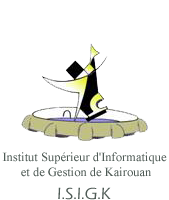 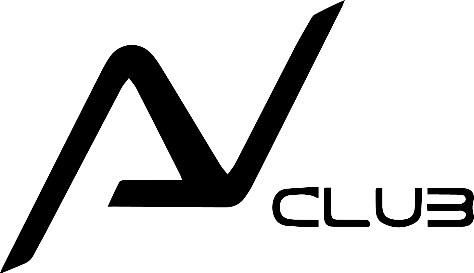 Description du Club :AV Club a été inauguré le 21 Avril 2018 à l’Institut Supérieur d’Informatique et de Gestion (ISIG Kairouan). AV Club est un Club éducatif et artistique dans le domaine de Multimédia et audiovisuel qui a pour but de crée des travails artistiques fait par des étudiants talentueux de l’ISIGK1/ Les Objectifs du Club - Améliorer la connaissance des étudiants du domaine Multimédia et audio-visuelle
- encadré les étudiants qui ont des talents artistiques2/ Les Responsables du ClubEtudiantResponsable : Mr Mohamed Taher Sebri
				Mr Mahdi Gouadria
				Mr Talel Haddaji 
3/Les Contacts E-mail : matsebri@hotmail.comTéléphone : 56 633 157 (Mohamed Taher Sebri)Autre contact : 58 679 590 (Mahdi Gouadria)Facebook :https://www.facebook.com/AVCLUBISIGK